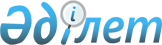 Об определении условий предоставления бюджетного кредита акционерному обществу "Фонд национального благосостояния "Самрук-Қазына" для обеспечения конкурентоспособности и устойчивости национальной экономики и условий предоставления кредита акционерным обществам "Экспортно-кредитная страховая корпорация "КазЭкспортГарант" и "Банк Развития Казахстана"Постановление Правительства Республики Казахстан от 8 декабря 2011 года № 1502      Сноска. Заголовок постановления в редакции постановления Правительства РК от 02.08.2013 № 770.

      Правительство Республики Казахстан ПОСТАНОВЛЯЕТ:



      1. Предоставить акционерному обществу "Фонд национального благосостояния "Самрук-Қазына" (далее – заемщик) в соответствии с Законом Республики Казахстан от 29 ноября 2010 года "О республиканском бюджете на 2011 - 2013 годы" бюджетный кредит в сумме:

      1) 952669200 (девятьсот пятьдесят два миллиона шестьсот шестьдесят девять тысяч двести) тенге, предусмотренный по бюджетной программе 051 "Кредитование акционерного общества "Фонд национального благосостояния "Самрук-Қазына" для обеспечения конкурентоспособности и устойчивости национальной экономики", для последующего кредитования акционерного общества "Экспортно-кредитная страховая корпорация "КазЭкспортГарант" (далее – АО "СК "КазЭкспортГарант");

      2) 5047330800 (пять миллиардов сорок семь миллионов триста тридцать тысяч восемьсот) тенге, предусмотренный по бюджетной программе 051 "Кредитование акционерного общества "Фонд национального благосостояния "Самрук-Қазына" для обеспечения конкурентоспособности и устойчивости национальной экономики", для последующего кредитования акционерного общества "Банк Развития Казахстана" (далее – АО "Банк Развития Казахстана").

      Сноска. Пункт 1 в редакции постановления Правительства РК от 02.08.2013 № 770.



      2. Определить следующие условия предоставления кредита Заемщику для кредитования АО "СК "КазЭкспортГарант":



      1) целью предоставления кредита является стимулирование экспорта казахстанских локомотивов путем торгового финансирования и страхования экспортных поставок акционерного общества "Локомотив құрастыру зауыты



      2) кредит предоставляется на условиях срочности, платности и возвратности сроком на 10 (десять) лет с трехлетним льготным периодом по погашению основного долга по ставке вознаграждения, равной 0,1 (ноль целых одна десятая) процента годовых;



      3) ставка вознаграждения для АО "СК "КазЭкспортГарант" не должна превышать 0,2 (ноль целых две десятых) процента годовых;



      4) погашение основного долга по кредиту осуществляется Заемщиком равными долями по истечении срока льготного периода, указанного в подпункте 2) настоящего пункта;



      5) выплата начисленного вознаграждения по кредиту осуществляется с полугодовой периодичностью. Первая выплата начисленного вознаграждения производится по истечении 6 (шесть) месяцев с момента перечисления кредита на счет Заемщика;



      6) период освоения для Заемщика составляет 3 (три) года со дня перечисления кредита на счет заемщика.



      2-1. Определить следующие условия предоставления кредита заемщику для кредитования АО "Банк Развития Казахстана":

      1) целью предоставления кредита является стимулирование экспорта казахстанских локомотивов путем лизингового финансирования экспортных поставок акционерного общества "Локомотив құрастыру зауыты";

      2) кредит предоставляется на условиях срочности, платности и возвратности сроком на 10 (десять) лет по ставке вознаграждения, равной 0,4 (ноль целых четыре десятых) процента годовых;

      3) после предоставления заемщиком кредита АО "Банк Развития Казахстана" кредит предоставляется акционерному обществу "БРК-Лизинг" дочерней организации АО "Банк Развития Казахстана" (далее – АО "БРК-Лизинг");

      4) ставка вознаграждения для АО "Банк Развития Казахстана" не должна превышать 0,6 (ноль целых шесть десятых) процента годовых;

      5) ставка вознаграждения для кредитования АО "БРК-Лизинг" не должна превышать 0,8 (ноль целых восемь десятых) процента годовых;

      6) погашение основного долга по кредиту осуществляется заемщиком единовременно в конце срока, указанного в подпункте 2) настоящего пункта, с возможностью досрочного погашения основного долга и повторного финансирования экспортных поставок акционерного общества "Локомотив құрастыру зауыты" за счет полученных лизинговых платежей;

      7) выплата начисленного вознаграждения по кредиту осуществляется с полугодовой периодичностью. Первая выплата начисленного вознаграждения производится по истечении 6 (шесть) месяцев с даты заключения соответствующего дополнительного соглашения к кредитному договору;

      8) период освоения для заемщика составляет 3 (три) года со дня перечисления кредита на счет заемщика.

      Сноска. Постановление дополнено пунктом 2-1 в соответствии с постановлением Правительства РК от 02.08.2013 № 770.



      3. Сторонами кредитного договора являются Министерство финансов Республики Казахстан (далее - кредитор), Министерство индустрии и новых технологий Республики Казахстан (далее - администратор) и Заемщик.



      4. Кредит выделяется без предоставления Заемщиком обеспечения по кредиту.



      5. Кредитору и администратору в установленном законодательством порядке обеспечить заключение кредитного договора, указанного в пункте 3 настоящего постановления.



      5-1. Кредитору и администратору в установленном законодательством Республики Казахстан порядке обеспечить заключение соответствующего дополнительного соглашения к кредитному договору, указанному в пункте 3 настоящего постановления.

      Сноска. Постановление дополнено пунктом 5-1 в соответствии с постановлением Правительства РК от 02.08.2013 № 770.



      6. Администратору в установленном законодательством порядке обеспечить контроль и мониторинг целевого и эффективного использования, погашения и обслуживания кредита.



      7. Настоящее постановление вводится в действие со дня подписания.      Премьер-Министр

      Республики Казахстан                       К. Масимов
					© 2012. РГП на ПХВ «Институт законодательства и правовой информации Республики Казахстан» Министерства юстиции Республики Казахстан
				